RESEARCH REPORT EXECUTIVE 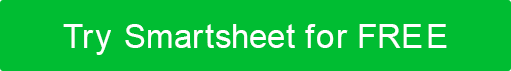 SUMMARY TEMPLATE – EXAMPLEPROJECT TOPICThe Impact of Remote Work on Employee ProductivityThe Impact of Remote Work on Employee ProductivityThe Impact of Remote Work on Employee ProductivityNAME Jane DoeDATE December 3, 20XXREPORT INTROIn this report, we examine the effects of remote work on employee productivity. With the increasing trend toward remote working, understanding its impact on work efficiency and employee satisfaction has become crucial for businesses globally. This report aims to provide insights into how remote working conditions influence productivity and to offer guidance for companies adapting to this change.BACKGROUNDThe concept of remote work gained significant momentum during the COVID-19 pandemic, altering traditional work environments. As companies transitioned to remote settings, concerns about maintaining productivity levels arose. This report explores historical data, recent studies, and surveys to understand the long-term impacts of remote work on employee output and morale.RESEARCH METHODSOur research methodology included a comprehensive literature review, an analysis of productivity metrics from various companies before and after implementing remote work, and surveys conducted with employees and managers. Additionally, in order to gain qualitative insights, we conducted case studies with three organizations that transitioned to remote work. CONCLUSIONSThe findings suggest that remote work can lead to increased productivity due to factors like reduced commute times and flexible work hours. However, the research also shows that remote work presents challenges, such as difficulty communicating and collaborating with one’s coworkers and the disruption of one’s work-life balance. The effects vary significantly across different industries and individual employee circumstances.RECOMMENDATIONSBased on our research, we recommend the following to companies adopting remote work:Implement flexible but structured work policies to balance autonomy and accountability.Invest in digital collaboration tools and training to enhance communication.Monitor and address employee well-being and work-life balance on a regular basis.Customize approaches based on departmental needs and individual employee feedback.DISCLAIMERAny articles, templates, or information provided by Smartsheet on the website are for reference only. While we strive to keep the information up to date and correct, we make no representations or warranties of any kind, express or implied, about the completeness, accuracy, reliability, suitability, or availability with respect to the website or the information, articles, templates, or related graphics contained on the website. Any reliance you place on such information is therefore strictly at your own risk.